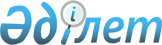 О внесении изменений в решение областного маслихата от 8 декабря 2017 года № 217 "Об областном бюджете на 2018-2020 годы"
					
			С истёкшим сроком
			
			
		
					Решение маслихата Актюбинской области от 10 декабря 2018 года № 349. Зарегистрировано Департаментом юстиции Актюбинской области 12 декабря 2018 года № 5960. Прекращено действие в связи с истечением срока
      В соответствии с пунктом 2 статьи 8, пунктом 1 статьи 108 Бюджетного кодекса Республики Казахстана от 4 декабря 2008 года, со статьей 6 Закона Республики Казахстана от 23 января 2001 года "О местном государственном управлении и самоуправлении в Республике Казахстан" и постановлением Правительства Республики Казахстан от 2 ноября 2018 года № 707 "О внесении изменений и дополнений в постановление Правительства Республики Казахстан от 7 декабря 2017 года № 823 "О реализации Закона Республики Казахстан "О республиканском бюджете на 2018-2020 годы" Актюбинский областной маслихат РЕШИЛ:
      1. Внести в решение областного маслихата от 8 декабря 2017 года № 217 "Об областном бюджете на 2018-2020 годы", (зарегистрированное в Реестре государственной регистрации нормативных правовых актов за № 5771, опубликованное 4, 5 января 2018 года в газетах "Ақтөбе" и "Актюбинский вестник") следующие изменения:
      1) в пункте 1:
      в подпункте 1)
      доходы - 
      цифры "150 278 090,8" заменить цифрами "150 382 410,8", в том числе: 
      по налоговым поступлениям – 
      цифры "37 645 353" заменить цифрами "38 070 147"
      по неналоговым поступлениям -
      цифры "4 468 911,2" заменить цифрами "3 763 156,2";
      по поступлениям трансфертов -
      цифры "108 163 826,6" заменить цифрами "108 549 107,6";
      в подпункте 2):
      затраты - 
      цифры "151 440 975,2" заменить цифрами "151 545 295,2";
      2) в пункте 11:
      в абзаце втором:
      цифры "74 969" заменить цифрами "75 209";
      в абзаце четвертом:
      цифры "3 779 987" заменить цифрами "3 777 085";
      в абзаце шестом:
      цифры "527 669" заменить цифрами "517 719,5";
      в абзаце седьмом:
      цифры "1 011 643" заменить цифрами "1 006 423";
      в абзаце девятом:
      цифры "1 190 406" заменить цифрами "1 335 191"; 
      в абзаце тринадцатом:
      цифры "535 997" заменить цифрами "527 797"; 
      в абзаце четырнадцатом:
      цифры "2 109 997" заменить цифрами "2 074 603"; 
      в абзаце пятнадцатом:
      цифры "739 529" заменить цифрами "726 136"; 
      в абзаце шестнадцатом:
      цифры "554 160" заменить цифрами "532 141"; 
      в абзаце девятнадцатом:
      цифры "1 054 693,8" заменить цифрами "1 028 445,8"; 
      в абзаце двадцатом:
      цифры "507 343,2" заменить цифрами "386 893,2" 
      в абзаце двадцатом втором:
      цифры "340 328" заменить цифрами "332 586"; 
      в абзаце двадцатом пятом:
      цифры "1 664 116,3" заменить цифрами "1 684 987,3"; 
      в абзаце двадцать девятом:
      цифры "258 997" заменить цифрами "262 850"; 
      в абзаце тридцатом:
      цифры "38 907" заменить цифрами "48 907"; 
      в абзаце тридцать седьмом:
      цифры "5 550" заменить цифрами "5 500"; 
      в абзаце тридцать восьмом:
      цифры "282 107" заменить цифрами "305 650". 
      3) приложение 1 к указанному решению изложить в новой редакции согласно приложению к настоящему решению.
      2. Настоящее решение вводится в действие с 1 января 2018 года. Областной бюджет на 2018 год
					© 2012. РГП на ПХВ «Институт законодательства и правовой информации Республики Казахстан» Министерства юстиции Республики Казахстан
				
      Председатель сессии 
областного маслихата 

А. САРМАНОВА

      Секретарь 
областного маслихата 

С. КАЛДЫГУЛОВА
Приложение к решению областного маслихата от 10 декабря 2018 года № 349Приложение 1 к решению областного маслихата от 8 декабря 2017 года № 217
Категория
Категория
Категория
Категория
Сумма 
(тысячи тенге)
Класс
Класс
Класс
Сумма 
(тысячи тенге)
Подкласс
Подкласс
Сумма 
(тысячи тенге)
Наименование
Сумма 
(тысячи тенге)
1
2
3
4
5
I. Доходы
150 382 410,8
1
Налоговые поступления
38 070 147
01
Подоходный налог
15 616 322
2
Индивидуальный подоходный налог
15 616 322
03
Социальный налог
13 124 624
1
Социальный налог
13 124 624
05
Внутренние налоги на товары, работы и услуги
9 329 201
3
Поступления за использование природных и других ресурсов
9 329 201
2
Неналоговые поступления
3 763 156,2
01
Доходы от государственной собственности
98 979
5
Доходы от аренды имущества, находящегося в государственной собственности
39 600
7
Вознаграждения по кредитам, выданным из государственного бюджета
59 379
04
Штрафы, пени, санкции, взыскания, налагаемые государственными учреждениями, финансируемыми из государственного бюджета, а, также, содержащимися и финансируемыми из бюджета (сметы расходов) Национального Банка Республики Казахстан 
973 389,2
1
Штрафы, пени, санкции, взыскания, налагаемые государственными учреждениями, финансируемыми из государственного бюджета, а, также, содержащимися и финансируемыми из бюджета (сметы расходов) Национального Банка Республики Казахстан, за исключением поступлений от организаций нефтяного сектора
973 389,2
06
Прочие неналоговые поступления
2 690 788
1
Прочие неналоговые поступления
2 690 788
4
Поступления трансфертов
108 549 107,6
01
Трансферты из нижестоящих органов государственного управления
8 736 888,6
2
Трансферты из районных (городов областного значения) бюджетов
8 736 888,6
02
Трансферты из вышестоящих органов государственного управления
99 812 219
1
Трансферты из республиканского бюджета
99 812 219
Функциональная группа
Функциональная группа
Функциональная группа
Функциональная группа
Функциональная группа
Сумма 
(тысячи тенге)
Функциональная подгруппа
Функциональная подгруппа
Функциональная подгруппа
Функциональная подгруппа
Сумма 
(тысячи тенге)
Администратор
Администратор
Администратор
Сумма 
(тысячи тенге)
Программа
Программа
Сумма 
(тысячи тенге)
Наименование
Сумма 
(тысячи тенге)
1
2
3
4
5
6
II. Затраты
151 545 295,2
01
Государственные услуги общего характера
2 425 648,5
1
Представительные, исполнительные и другие органы, выполняющие общие функции государственного управления
1 526 230,9
110
Аппарат маслихата области
41 372
001
Услуги по обеспечению деятельности маслихата области
40 012
003
Капитальные расходы государственного органа
1 360
120
Аппарат акима области
1 308 042,9
001
Услуги по обеспечению деятельности акима области
777 454,9
004
Капитальные расходы государственного органа
8 286
007
Капитальные расходы подведомственных государственных учреждений и организаций
132 752
009
Обеспечение и проведение выборов акимов городов районного значения, сел, поселков, сельских округов
7 521
013
Обеспечение деятельности Ассамблеи народа Казахстана области
92 815
113
Целевые текущие трансферты из местных бюджетов
289 214
282
Ревизионная комиссия области
176 816
001
Услуги по обеспечению деятельности ревизионной комиссии области 
172 252
003
Капитальные расходы государственного органа
4 564
2
Финансовая деятельность
146 527,6
257
Управление финансов области
115 748
001
Услуги по реализации государственной политики в области исполнения местного бюджета и управления коммунальной собственностью
98 539
009
Приватизация, управление коммунальным имуществом, постприватизационная деятельность и регулирование споров, связанных с этим
689
013
Капитальные расходы государственного органа
16 520
718
Управление государственных закупок области
30 779,6
001
Услуги по реализации государственной политики в области государственных закупок на местном уровне
29 379,6
003
Капитальные расходы государственного органа
1 400
5
Планирование и статистическая деятельность
137 540
258
Управление экономики и бюджетного планирования области
137 540
001
Услуги по реализации государственной политики в области формирования и развития экономической политики, системы государственного планирования 
102 306
005
Капитальные расходы государственного органа 
17 511
061
Экспертиза и оценка документации по вопросам бюджетных инвестиций и государственно-частного партнерства, в том числе концессии
17 723
9
Прочие государственные услуги общего характера
615 350
269
Управление по делам религий области
117 946
001
Услуги по реализации государственной политики в сфере религиозной деятельности на местном уровне
73 924
005
Изучение и анализ религиозной ситуации в регионе
44 022
288
Управление строительства, архитектуры и градостроительства области
497 404
061
Развитие объектов государственных органов
497 404
02
Оборона
405 464,8
1
Военные нужды
164 407
120
Аппарат акима области
164 407
010
Мероприятия в рамках исполнения всеобщей воинской обязанности
31 575
011
Подготовка территориальной обороны и территориальная оборона областного масштаба
132 832
2
Организация работы по чрезвычайным ситуациям
241 057,8
120
Аппарат акима области
97 800
012
Мобилизационная подготовка и мобилизация областного масштаба
37 565
014
Предупреждение и ликвидация чрезвычайных ситуаций областного масштаба
60 235
287
Территориальный орган, уполномоченных органов в области чрезвычайных ситуаций природного и техногенного характера, гражданской обороны, финансируемый из областного бюджета
122 335,8
002
Капитальные расходы территориального органа и подведомственных государственных учреждений
115 213,1
003
Мероприятия гражданской обороны областного масштаба
2 974,7
004
Предупреждение и ликвидация чрезвычайных ситуаций областного масштаба
4 148
288
Управление строительства, архитектуры и градостроительства области
20 922
010
Развитие объектов мобилизационной подготовки и чрезвычайных ситуаций
5 562
016
Проведение работ по инженерной защите населения, объектов и территории от природных и стихийных бедствий
15 360
03
Общественный порядок, безопасность, правовая, судебная, уголовно-исполнительная деятельность
7 468 222
1
Правоохранительная деятельность
7 468 222
252
Исполнительный орган внутренних дел, финансируемый из областного бюджета
7 460 490
001
Услуги по реализации государственной политики в области обеспечения охраны общественного порядка и безопасности на территории области
4 977 424
003
Поощрение граждан, участвующих в охране общественного порядка
2 130
006
Капитальные расходы государственного органа
2 300 000
013
Услуги по размещению лиц, не имеющих определенного места жительства и документов
48 772
014
Организация содержания лиц, арестованных в административном порядке
59 177
015
Организация содержания служебных животных
72 987
288
Управление строительства, архитектуры и градостроительства области
7 732
005
Развитие объектов органов внутренних дел
7 732
04
Образование
37 957 731,2
1
Дошкольное воспитание и обучение
4 096 955
261
Управление образования области
3 900 380
027
Целевые текущие трансферты бюджетам районов (городов областного значения) на реализацию государственного образовательного заказа в дошкольных организациях образования
3 900 380
288
Управление строительства, архитектуры и градостроительства области
196 575
011
Строительство и реконструкция объектов дошкольного воспитания и обучения
196 575
2
Начальное, основное среднее и общее среднее образование
21 340 160,7
261
Управление образования области
6 514 817
003
Общеобразовательное обучение по специальным образовательным учебным программам
1 101 141
006
Общеобразовательное обучение одаренных детей в специализированных организациях образования
737 834
053
Целевые текущие трансферты бюджетам районов (городов областного значения) на апробирование подушевого финансирования организаций среднего образования
2 074 365
056
Целевые текущие трансферты районным (городов областного значения) бюджетам на доплату учителям, прошедшим стажировку по языковым курсам и на доплату учителям за замещение на период обучения основного сотрудника
135 216
071
Целевые текущие трансферты районным (городов областного значения) бюджетам на доплату учителям организаций образования, реализующим учебные программы начального, основного и общего среднего образования по обновленному содержанию образования, и возмещение сумм, выплаченных по данному направлению расходов за счет средств местных бюджетов
2 158 505
072
Целевые текущие трансферты районным (городов областного значения) бюджетам на доплату за квалификацию педагогического мастерства учителям, прошедшим национальный квалификационный тест и реализующим образовательные программы начального, основного и общего среднего образования
307 756
285
Управление физической культуры и спорта области
1 909 680
006
Дополнительное образование для детей и юношества по спорту
1 666 643
007
Общеобразовательное обучение одаренных в спорте детей в специализированных организациях образования
243 037
288
Управление строительства, архитектуры и градостроительства области
12 915 663,7
008
Целевые трансферты на развитие районным (городов областного значения) бюджетам на строительство и реконструкцию объектов начального, основного среднего и общего среднего образования
5 752 788
012
Строительство и реконструкция объектов начального, основного среднего и общего среднего образования
7 162 875,7
4
Техническое и профессиональное, послесреднее образование
6 220 363
253
Управление здравоохранения области
372 447
043
Подготовка специалистов в организациях технического и профессионального, послесреднего образования
372 447
261
Управление образования области
5 815 760
024
Подготовка специалистов в организациях технического и профессионального образования
5 815 760
288
Управление строительства, архитектуры и градостроительства области
32 156
099
Строительство и реконструкция объектов технического, профессионального и послесреднего образования
32 156
5
Переподготовка и повышение квалификации специалистов
955 753
253
Управление здравоохранения области
136 443
003
Повышение квалификации и переподготовка кадров
136 443
261
Управление образования области
819 310
052
Повышение квалификации, подготовка и переподготовка кадров в рамках Программы развития продуктивной занятости и массового предпринимательства
819 310
6
Высшее и послевузовское образование
23 518
261
Управление образования области
23 518
057
Подготовка специалистов с высшим, послевузовским образованием и оказание социальной поддержки обучающимся
23 518
9
Прочие услуги в области образования
5 320 981,5
261
Управление образования области
5 320 981,5
001
Услуги по реализации государственной политики на местном уровне в области образования
159 862
004
Информатизация системы образования в областных государственных учреждениях образования
1 648
005
Приобретение и доставка учебников, учебно-методических комплексов для областных государственных учреждений образования
28 310
007
Проведение школьных олимпиад, внешкольных мероприятий и конкурсов областного масштаба
320 234
011
Обследование психического здоровья детей и подростков и оказание психолого-медико-педагогической консультативной помощи населению
356 172
012
Реабилитация и социальная адаптация детей и подростков с проблемами в развитии
117 268
013
Капитальные расходы государственного органа
12 605
019
Присуждение грантов областным государственным учреждениям образования за высокие показатели работы
7 000
029
Методическая работа
93 839
067
Капитальные расходы подведомственных государственных учреждений и организаций
336 846
113
Целевые текущие трансферты из местных бюджетов
3 887 197,5
05
Здравоохранение
8 585 879
2
Охрана здоровья населения
4 718 058
253
Управление здравоохранения области
452 124
006
Услуги по охране материнства и детства
159 677
007
Пропаганда здорового образа жизни
147 110
041
Дополнительное обеспечение гарантированного объема бесплатной медицинской помощи по решению местных представительных органов областей
145 337
288
Управление строительства, архитектуры и градостроительства области
4 265 934
038
Строительство и реконструкция объектов здравоохранения
4 265 934
3
Специализированная медицинская помощь
1 258 718
253
Управление здравоохранения области
1 258 718
027
Централизованный закуп и хранение вакцин и других медицинских иммунобиологических препаратов для проведения иммунопрофилактики населения
1 258 718
5
Другие виды медицинской помощи
52 581
253
Управление здравоохранения области
52 581
029
Областные базы спецмедснабжения
52 581
9
Прочие услуги в области здравоохранения 
2 556 522
253
Управление здравоохранения области
2 556 522
001
Услуги по реализации государственной политики на местном уровне в области здравоохранения
93 818
008
Реализация мероприятий по профилактике и борьбе со СПИД в Республике Казахстан
82 178
016
Обеспечение граждан бесплатным или льготным проездом за пределы населенного пункта на лечение
41 651
018
Информационно-аналитические услуги в области здравоохранения
65 718
030
Капитальные расходы государственных органов здравоохранения 
7 630
033
Капитальные расходы медицинских организаций здравоохранения
2 265 527
06
Социальная помощь и социальное обеспечение
3 889 246
1
Социальное обеспечение
1 702 771
256
Управление координации занятости и социальных программ области
1 345 239
002
Предоставление специальных социальных услуг для престарелых и инвалидов в медико-социальных учреждениях (организациях) общего типа, в центрах оказания специальных социальных услуг, в центрах социального обслуживания
274 712
013
Предоставление специальных социальных услуг для инвалидов с психоневрологическими заболеваниями, в психоневрологических медико-социальных учреждениях (организациях), в центрах оказания специальных социальных услуг, в центрах социального обслуживания
352 707
049
Целевые текущие трансферты районным (городов областного значения) бюджетам на выплату государственной адресной социальной помощи 
602 089
056
Целевые текущие трансферты районным (городов областного значения) бюджетам на внедрение консультантов по социальной работе и ассистентов в Центрах занятости населения
115 731
261
Управление образования области
357 532
015
Социальное обеспечение сирот, детей, оставшихся без попечения родителей
298 848
037
Социальная реабилитация
58 684
2
Социальная помощь
445 991
256
Управление координации занятости и социальных программ области
445 991
003
Социальная поддержка инвалидов
441 991
055
Целевые текущие трансферты районным (городов областного значения) бюджетам на субсидирование затрат работодателя на создание специальных рабочих мест для трудоустройства инвалидов
4 000
9
Прочие услуги в области социальной помощи и социального обеспечения
1 740 484
256
Управление координации занятости и социальных программ области
1 651 728
001
Услуги по реализации государственной политики на местном уровне в области обеспечения занятости и реализации социальных программ для населения
115 810
007
Капитальные расходы государственного органа 
21 078
017
Целевые текущие трансферты районным (городов областного значения) бюджетам на введение стандартов оказания специальных социальных услуг
16 468
018
Размещение государственного социального заказа в неправительственных организациях
5 538
019
Реализация текущих мероприятий, направленных на развитие рынка труда, в рамках Программы развития продуктивной занятости и массового предпринимательства
1 000
037
Целевые текущие трансферты районным (городов областного значения) бюджетам на реализацию мероприятий, направленных на развитие рынка труда, в рамках Программы развития продуктивной занятости и массового предпринимательства 
922 402
044
Реализация миграционных мероприятий на местном уровне
4 424
045
Целевые текущие трансферты районным (городов областного значения) бюджетам на реализацию Плана мероприятий по обеспечению прав и улучшению качества жизни инвалидов в Республике Казахстан на 2012 – 2018 годы
189 759
053
Услуги по замене и настройке речевых процессоров к кохлеарным имплантам
8 500
054
Целевые текущие трансферты районным (городов областного значения) бюджетам на размещение государственного социального заказа в неправительственных организациях
66 749
113
Целевые текущие трансферты из местных бюджетов
300 000
263
Управление внутренней политики области
23 228
077
Реализация Плана мероприятий по обеспечению прав и улучшению качества жизни инвалидов в Республике Казахстан на 2012 – 2018 годы
23 228
268
Управление пассажирского транспорта и автомобильных дорог области
2 836
045
Целевые текущие трансферты районным (городов областного значения) бюджетам на реализацию Плана мероприятий по обеспечению прав и улучшению качества жизни инвалидов в Республике Казахстан на 2012 – 2018 годы
2 836
270
Управление по инспекции труда области
62 692
001
Услуги по реализации государственной политики в области регулирования трудовых отношений на местном уровне
58 396
003
Капитальные расходы государственного органа 
4 296
07
Жилищно-коммунальное хозяйство
18 035 324,1
1
Жилищное хозяйство
9 034 920,8
253
Управление здравоохранения области
27 334,8
047
Ремонт объектов городов и сельских населенных пунктов в рамках Программы развития продуктивной занятости и массового предпринимательства
27 334,8
261
Управление образования области
33 611
064
Ремонт объектов городов и сельских населенных пунктов в рамках Программы развития продуктивной занятости и массового предпринимательства
33 611
288
Управление строительства, архитектуры и градостроительства области
8 973 975
014
Целевые трансферты на развитие районным (городов областного значения) бюджетам на строительство и (или) реконструкцию жилья коммунального жилищного фонда
1 927 797
034
Целевые трансферты на развитие районным (городов областного значения) бюджетам на развитие и (или) обустройство инженерно-коммуникационной инфраструктуры
7 046 178
2
Коммунальное хозяйство
9 000 403,3
279
Управление энергетики и жилищно-коммунального хозяйства области
8 229 880,3
001
Услуги по реализации государственной политики на местном уровне в области энергетики и жилищно-коммунального хозяйства
119 528
004
Газификация населенных пунктов
164 010,5
030
Целевые трансферты на развитие районным (городов областного значения) бюджетам на развитие системы водоснабжения и водоотведения в сельских населенных пунктах
6 264 230,8
032
Субсидирование стоимости услуг по подаче питьевой воды из особо важных групповых и локальных систем водоснабжения, являющихся безальтернативными источниками питьевого водоснабжения 
254 549
113
Целевые текущие трансферты из местных бюджетов
701 426
114
Целевые трансферты на развитие из местных бюджетов
726 136
288
Управление строительства, архитектуры и градостроительства области
770 523
025
Целевые трансферты на развитие районным (городов областного значения) бюджетам на развитие благоустройства городов и населенных пунктов
305 650
030
Развитие коммунального хозяйства
464 873
08
Культура, спорт, туризм и информационное пространство
8 439 415,8
1
Деятельность в области культуры
2 084 231,8
273
Управление культуры, архивов и документации области
1 365 349,6
005
Поддержка культурно-досуговой работы
227 296
006
Увековечение памяти деятелей государства
18 000
007
Обеспечение сохранности историко-культурного наследия и доступа к ним
411 410,1
008
Поддержка театрального и музыкального искусства
708 643,5
288
Управление строительства, архитектуры и градостроительства области
718 882,2
027
Развитие объектов культуры
718 882,2
2
Спорт 
4 584 324,5
285
Управление физической культуры и спорта области
3 844 683,5
001
Услуги по реализации государственной политики на местном уровне в сфере физической культуры и спорта
40 877
002
Проведение спортивных соревнований на областном уровне
36 119
003
Подготовка и участие членов областных сборных команд по различным видам спорта на республиканских и международных спортивных соревнованиях
3 200 462
032
Капитальные расходы подведомственных государственных учреждений и организаций
228 848
113
Целевые текущие трансферты из местных бюджетов
338 377,5
288
Управление строительства, архитектуры и градостроительства области
739 641
024
Развитие объектов спорта
739 641
3
Информационное пространство
967 422
263
Управление внутренней политики области
501 856
007
Услуги по проведению государственной информационной политики 
501 856
264
Управление по развитию языков области
162 602
001
Услуги по реализации государственной политики на местном уровне в области развития языков
41 798
002
Развитие государственного языка и других языков народа Казахстана
120 804
273
Управление культуры, архивов и документации области
302 964
009
Обеспечение функционирования областных библиотек
189 482
010
Обеспечение сохранности архивного фонда
113 482
4
Туризм
24 612
275
Управление предпринимательства области
24 612
009
Регулирование туристской деятельности
24 612
9
Прочие услуги по организации культуры, спорта, туризма и информационного пространства
778 825,5
263
Управление внутренней политики области
146 917,1
001
Услуги по реализации государственной внутренней политики на местном уровне 
136 117,1
005
Капитальные расходы государственного органа
10 800
273
Управление культуры, архивов и документации области
366 127,4
001
Услуги по реализации государственной политики на местном уровне в области культуры и управления архивным делом
62 515
003
Капитальные расходы государственного органа
10 561
032
Капитальные расходы подведомственных государственных учреждений и организаций
129 927,4
113
Целевые текущие трансферты из местных бюджетов
163 124
283
Управление по вопросам молодежной политики области
117 496
001
Услуги по реализации молодежной политики на местном уровне
52 676
005
Реализация мероприятий в сфере молодежной политики
64 820
744
Управление информатизаций и внешних связей и области
148 285
001
Услуги по реализации государственной политики на местном уровне в сфере внешних связей и туризма
147 357
003
Капитальные расходы государственного органа
928
09
Топливно-энергетический комплекс и недропользование
3 580 129
1
Топливо и энергетика
2 284 908,7
279
Управление энергетики и жилищно-коммунального хозяйства области
1 815 082,7
011
Целевые трансферты на развитие районным (городов областного значения) бюджетам на развитие теплоэнергетической системы
1 815 082,7
280
Управление индустриально-инновационного развития области
469 826
081
Организация и проведение поисково-разведочных работ на подземные воды для хозяйственно-питьевого водоснабжения населенных пунктов
469 826
9
Прочие услуги в области топливно-энергетического комплекса и недропользования
1 295 220,3
279
 Управление энергетики и жилищно-коммунального хозяйства области 
1 091 234,3
070
Целевые трансферты на развитие районным (городов областного значения) бюджетам на развитие газотранспортной системы
93 793
071
Развитие газотранспортной системы
997 441,3
288
Управление строительства, архитектуры и градостроительства области
203 986
070
Целевые трансферты на развитие районным (городов областного значения) бюджетам на развитие газотранспортной системы 
203 986
10
Сельское, водное, лесное, рыбное хозяйство, особо охраняемые природные территории, охрана окружающей среды и животного мира, земельные отношения
10 865 300,8
1
Сельское хозяйство
10 008 729,4
255
Управление сельского хозяйства области 
9 859 927,4
001
Услуги по реализации государственной политики на местном уровне в сфере сельского хозяйства
140 136
002
Поддержка семеноводства 
248 083,6
003
Капитальные расходы государственного органа
4 282
014
Субсидирование стоимости услуг по доставке воды сельскохозяйственным товаропроизводителям
1 381
018
Обезвреживание пестицидов (ядохимикатов)
578
019
Услуги по распространению и внедрению инновационного опыта
15 000
020
Субсидирование повышения урожайности и качества продукции растениеводства, удешевление стоимости горюче-смазочных материалов и других товарно-материальных ценностей, необходимых для проведения весенне-полевых и уборочных работ, путем субсидирования производства приоритетных культур 
14 646
029
Мероприятия по борьбе с вредными организмами сельскохозяйственных культур
43 160
041
Удешевление сельхозтоваропроизводителям стоимости гербицидов, биоагентов (энтомофагов) и биопрепаратов, предназначенных для обработки сельскохозяйственных культур в целях защиты растений
238 041
045
Определение сортовых и посевных качеств семенного и посадочного материала
20 307
046
Государственный учет и регистрация тракторов, прицепов к ним, самоходных сельскохозяйственных, мелиоративных и дорожно-строительных машин и механизмов
2 205,7
047
Субсидирование стоимости удобрений (за исключением органических)
216 583
050
Возмещение части расходов, понесенных субъектом агропромышленного комплекса, при инвестиционных вложениях
2 428 991
053
Субсидирование развития племенного животноводства, повышение продуктивности и качества продукции животноводства
5 684 520
055
Субсидирование процентной ставки по кредитным и лизинговым обязательствам в рамках направления по финансовому оздоровлению субъектов агропромышленного комплекса
201 716
056
Субсидирование ставок вознаграждения при кредитовании, а также лизинге на приобретение сельскохозяйственных животных, техники и технологического оборудования
449 804
058
Субсидирование затрат перерабатывающих предприятий на закуп сельскохозяйственной продукции для производства продуктов ее глубокой переработки в сфере растениеводства
858,6
060
Частичное гарантирование по микрокредитам в рамках Программы развития продуктивной занятости и массового предпринимательства
60 934,5
071
Обучение предпринимательству в рамках Программы развития продуктивной занятости и массового предпринимательства
88 700
719
Управление ветеринарии области
148 802
001
Услуги по реализации государственной политики на местном уровне в сфере ветеринарии 
31 591
003
Капитальные расходы государственного органа
600
028
Услуги по транспортировке ветеринарных препаратов до пункта временного хранения
993
030
Централизованный закуп ветеринарных препаратов по профилактике и диагностике энзоотических болезней животных, услуг по их профилактике и диагностике, организация их хранения и транспортировки (доставки) местным исполнительным органам районов (городов областного значения)
29 085
113
Целевые текущие трансферты из местных бюджетов
86 533
2
Водное хозяйство
104 660,6
254
Управление природных ресурсов и регулирования природопользования области
104 660,6
003
Обеспечение функционирования водохозяйственных сооружений, находящихся в коммунальной собственности
104 660,6
3
Лесное хозяйство
418 033
254
Управление природных ресурсов и регулирования природопользования области
418 033
005
Охрана, защита, воспроизводство лесов и лесоразведение
418 033
5
Охрана окружающей среды 
165 177,8
254
Управление природных ресурсов и регулирования природопользования области
135 673,8
001
Услуги по реализации государственной политики в сфере охраны окружающей среды на местном уровне
51 906
008
Мероприятия по охране окружающей среды
28 298
013
Капитальные расходы государственного органа 
9 554
032
Капитальные расходы подведомственных государственных учреждений и организаций
45 915,8
288
Управление строительства, архитектуры и градостроительства области
29 504
022
Развитие объектов охраны окружающей среды
29 504
6
Земельные отношения
68 700
725
Управление по контролю за использованием и охраной земель области
68 700
001
Услуги по реализации государственной политики на местном уровне в сфере контроля за использованием и охраной земель
56 100
003
Капитальные расходы государственного органа
12 600
9
Прочие услуги в области сельского, водного, лесного, рыбного хозяйства, охраны окружающей среды и земельных отношений
100 000
255
Управление сельского хозяйства области 
100 000
035
Формирование региональных стабилизационных фондов продовольственных товаров
100 000
11
Промышленность, архитектурная, градостроительная и строительная деятельность
1 436 189,6
2
Архитектурная, градостроительная и строительная деятельность
1 436 189,6
288
Управление строительства, архитектуры и градостроительства области
1 386 461,6
001
Услуги по реализации государственной политики в области строительства, архитектуры и градостроительства на местном уровне
92 460,4
114
Целевые трансферты на развитие из местных бюджетов
1 294 001,2
724
Управление государственного архитектурно-строительного контроля области
49 728
001
Услуги по реализации государственной политики на местном уровне в сфере государственного архитектурно-строительного контроля
47 694
003
Капитальные расходы государственного органа
2 034
12
Транспорт и коммуникации
16 130 314,6
1
Автомобильный транспорт
12 918 966,3
268
Управление пассажирского транспорта и автомобильных дорог области
12 918 966,3
002
Развитие транспортной инфраструктуры
4 177 978
003
Обеспечение функционирования автомобильных дорог
741 149
007
Целевые трансферты на развитие районным (городов областного значения) бюджетам на развитие транспортной инфраструктуры
2 084 987,3
025
Капитальный и средний ремонт автомобильных дорог областного значения и улиц населенных пунктов
2 220 952
027
Целевые текущие трансферты районным (городов областного значения) бюджетам на финансирование приоритетных проектов транспортной инфраструктуры
271 495
028
Реализация приоритетных проектов транспортной инфраструктуры
3 422 405
9
Прочие услуги в сфере транспорта и коммуникаций
3 211 348,3
268
Управление пассажирского транспорта и автомобильных дорог области
3 211 348,3
001
Услуги по реализации государственной политики на местном уровне в области транспорта и коммуникаций 
50 768
005
Субсидирование пассажирских перевозок по социально значимым межрайонным (междугородним) сообщениям
267 863,3
011
Капитальные расходы государственного органа 
1 000
113
Целевые текущие трансферты из местных бюджетов
2 891 717
13
Прочие
6 085 508,1
3
Поддержка предпринимательской деятельности и защита конкуренции
2 469 370,5
275
Управление предпринимательства области
2 179 647
001
Услуги по реализации государственной политики на местном уровне в области развития предпринимательства
54 464
003
Капитальные государственного государственного органа
3 500
005
Поддержка частного предпринимательства в рамках Государственной программы поддержки и развития бизнеса "Дорожная карта бизнеса 2020"
40 000
006
Поддержка предпринимательской деятельности
15 000
008
Субсидирование процентной ставки по кредитам в рамках Государственной программы поддержки и развития бизнеса "Дорожная карта бизнеса 2020"
1 831 180
015
Частичное гарантирование кредитов малому и среднему бизнесу в рамках Государственной программы поддержки и развития бизнеса "Дорожная карта бизнеса 2020"
204 000
027
Частичное гарантирование по микрокредитам в рамках Программы развития продуктивной занятости и массового предпринимательства
31 503
288
Управление строительства, архитектуры и градостроительства области
289 723,5
051
Развитие индустриальной инфраструктуры в рамках Государственной программы поддержки и развития бизнеса "Дорожная карта бизнеса 2020"
289 723,5
9
Прочие
3 616 137,6
253
Управление здравоохранения области
2 187 773
096
Выполнение государственных обязательств по проектам государственно-частного партнерства
2 187 773
256
Управление координации занятости и социальных программ области
140 954
096
Выполнение государственных обязательств по проектам государственно-частного партнерства 
140 954
258
Управление экономики и бюджетного планирования области
14 393
003
Разработка или корректировка, а также проведение необходимых экспертиз технико-экономических обоснований местных бюджетных инвестиционных проектов и конкурсных документаций проектов государственно-частного партнерства, концессионных проектов, консультативное сопровождение проектов государственно-частного партнерства и концессионных проектов
14 393
261
Управление образования области
367 113
096
Выполнение государственных обязательств по проектам государственно-частного партнерства 
367 113
268
Управление пассажирского транспорта и автомобильных дорог 
132 600
084
Целевые трансферты на развитие районным (городов областного значения) бюджетам на реализацию бюджетных инвестиционных проектов в моногородах 
132 600
279
Управление энергетики и жилищно-коммунального хозяйства области
71 616
096
Выполнение государственных обязательств по проектам государственно-частного партнерства
71 616
280
Управление индустриально-инновационного развития области
190 581
001
Услуги по реализации государственной политики на местном уровне в области развития индустриально-инновационной деятельности
63 837
003
Капитальные расходы государственного органа
1 210
005
Реализация мероприятий в рамках государственной поддержки индустриально-инновационной деятельности
125 534
285
Управление физической культуры и спорта области
511 107,6
096
Выполнение государственных обязательств по проектам государственно-частного партнерства 
511 107,6
14
Обслуживание долга
59 379
1
Обслуживание долга
59 379
257
Управление финансов области
59 379
004
Обслуживание долга местных исполнительных органов 
55 721,3
016
Обслуживание долга местных исполнительных органов по выплате вознаграждений и иных платежей по займам из республиканского бюджета
3 657,7
15
Трансферты
26 181 542,7
1
Трансферты
26 181 542,7
257
Управление финансов области
26 181 542,7
007
Субвенции
22 814 000
011
Возврат неиспользованных (недоиспользованных) целевых трансфертов
957,1
024
Целевые текущие трансферты из нижестоящего бюджета на компенсацию потерь вышестоящего бюджета в связи с изменением законодательства
3 319 117
053
Возврат сумм неиспользованных (недоиспользованных) целевых трансфертов, выделенных из республиканского бюджета за счет целевого трансферта из Национального фонда Республики Казахстан
47 468,6
III. Чистое бюджетное кредитование
5 586 496,7
Бюджетные кредиты
10 640 817
06
Социальная помощь и социальное обеспечение 
387 600
9
Прочие услуги в области социальной помощи и социального обеспечения
387 600
275
Управление предпринимательства области
387 600
013
Предоставление бюджетных кредитов для содействия развитию предпринимательства в рамках Программы развития продуктивной занятости и массового предпринимательства
387 600
07
Жилищно-коммунальное хозяйство
5 261 479
1
Жилищное хозяйство
5 261 479
279
Управление энергетики и жилищно-коммунального хозяйства области
761 479
046
Кредитование районных (городов областного значения) бюджетов на реконструкцию и строительство систем тепло-, водоснабжения и водоотведения
761 479
288
 Управление строительства, архитектуры и градостроительства области 
4 500 000
009
 Кредитование районных (городов областного значения) бюджетов на проектирование и (или) строительство жилья 
4 500 000
10
Сельское, водное, лесное, рыбное хозяйство, особо охраняемые природные территории, охрана окружающей среды и животного мира, земельные отношения
4 323 722
1
Сельское хозяйство
3 850 262
255
Управление сельского хозяйства области
3 850 262
037
Предоставление бюджетных кредитов для содействия развитию предпринимательства в рамках Программы развития продуктивной занятости и массового предпринимательства
3 850 262
9
Прочие услуги в области сельского, водного, лесного, рыбного хозяйства, охраны окружающей среды и земельных отношений
473 460
258
Управление экономики и бюджетного планирования области
473 460
007
Бюджетные кредиты местным исполнительным органам для реализации мер социальной поддержки специалистов
473 460
13
Прочие
668 016
3
Поддержка предпринимательской деятельности и защита конкуренции
668 016
275
Управление предпринимательства области
668 016
069
Кредитование на содействие развитию предпринимательства в областных центрах и моногородах
668 016
Категория
Категория
Категория
Категория
Сумма 
(тысячи тенге)
Класс
Класс
Класс
Сумма 
(тысячи тенге)
Подкласс
Подкласс
Сумма 
(тысячи тенге)
Наименование
Сумма 
(тысячи тенге)
1
2
3
4
5
5
Погашение бюджетных кредитов
5 054 320,3
01
Погашение бюджетных кредитов
5 054 320,3
1
Погашение бюджетных кредитов, выданных из государственного бюджета
5 054 320,3
Функциональная группа
Функциональная группа
Функциональная группа
Функциональная группа
Функциональная группа
Сумма 
(тысячи тенге)
Функциональная подгруппа
Функциональная подгруппа
Функциональная подгруппа
Функциональная подгруппа
Сумма 
(тысячи тенге)
Администратор
Администратор
Администратор
Сумма 
(тысячи тенге)
Программа
Программа
Сумма 
(тысячи тенге)
Наименование
Сумма 
(тысячи тенге)
1
2
3
4
5
6
IV. Сальдо по операциям с финансовыми активами
0
Приобретение финансовых активов
0
V. Дефицит бюджета
-6 749 381,1
VI. Финансирование дефицита бюджета
6 749 381,1
Категория
Категория
Категория
Категория
Сумма 
(тысячи тенге)
Класс
Класс
Класс
Сумма 
(тысячи тенге)
Подкласс
Подкласс
Сумма 
(тысячи тенге)
Наименование
Сумма 
(тысячи тенге)
1
2
3
4
5
7
Поступление займов
10 253 217
01
Внутренние государственные займы
10 253 217
1
Государственные эмиссионные ценные бумаги
4 500 000
2
Договора займа
5 753 217
Функциональная группа
Функциональная группа
Функциональная группа
Функциональная группа
Функциональная группа
Сумма 
(тысячи тенге)
Функциональная подгруппа
Функциональная подгруппа
Функциональная подгруппа
Функциональная подгруппа
Сумма 
(тысячи тенге)
Администратор
Администратор
Администратор
Сумма 
(тысячи тенге)
Программа
Программа
Сумма 
(тысячи тенге)
Наименование
Сумма 
(тысячи тенге)
1
2
3
4
5
6
16
Погашение займов
4 888 560,3
1
Погашение займов
4 888 560,3
257
Управление финансов области
4 888 560,3
008
Погашение долга местного исполнительного органа
4 494 501
015
Погашение долга местного исполнительного органа перед вышестоящим бюджетом
394 059,3
Категория
Категория
Категория
Категория
Сумма 
(тысячи тенге)
Класс
Класс
Класс
Сумма 
(тысячи тенге)
Подкласс
Подкласс
Сумма 
(тысячи тенге)
Наименование
Сумма 
(тысячи тенге)
1
2
3
4
5
8
Используемые остатки бюджетных средств
1 384 724,4
01
Остатки бюджетных средств
1 384 724,4
1
Свободные остатки бюджетных средств
1 384 724,4